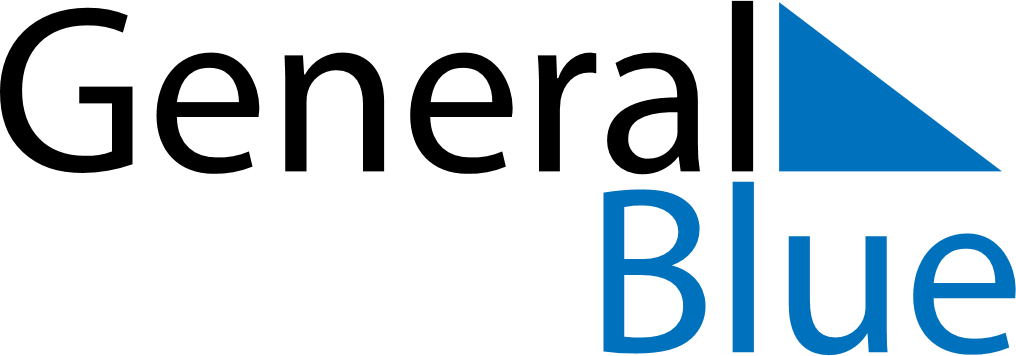 2019 – Q2Madagascar  2019 – Q2Madagascar  2019 – Q2Madagascar  2019 – Q2Madagascar  2019 – Q2Madagascar  2019 – Q2Madagascar  AprilSundayMondayTuesdayWednesdayThursdayFridaySaturdayApril123456April78910111213April14151617181920April21222324252627April282930AprilMaySundayMondayTuesdayWednesdayThursdayFridaySaturdayMay1234May567891011May12131415161718May19202122232425May262728293031MayJuneSundayMondayTuesdayWednesdayThursdayFridaySaturdayJune1June2345678June9101112131415June16171819202122June23242526272829June30Apr 21: Easter SundayApr 22: Easter MondayMay 1: Labour DayMay 25: Africa DayMay 30: Ascension DayJun 4: End of Ramadan (Eid al-Fitr)Jun 10: Whit MondayJun 26: Independence Day